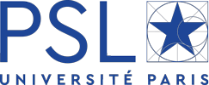 DEMARCHE HRS4R PSLComposition du Comité de pilotage PSLAlain Fuchs, Président de PSLLes chefs d’établissement de la vague 1 : ENS, ESPCI, DauphineVincent CroquetteIsabelle HuaultMarc MézardHubert Bost, Vice-Président Recherche et formation graduéeAnne Devulder, Vice-Présidente Vie étudiante, Responsabilité sociale et environnementaleRégine Molins, Directrice du Collège doctoral PSLCédric Prunier, DGS de PSLFlorence Gelin, coordinatrice de la démarcheLes chefs de projets des établissements (vague 1 et 2)Un ou plusieurs représentants du cabinet Julhiet Sterwen